NATIONAL SAFEGUARDING WEEK Next week is National Safeguarding Adults Week 20th - 24th November. This is a dedicated time to raise awareness about safeguarding adults, learn best practice and share information with our partners and the wider community.  Safeguarding is everyone's business, so it is important that we all know what to look out for and play our part to keep people safe from abuse and neglect.Here in Merton, the Merton Safeguarding Adults Board will be celebrating one year of the Community Adult Safeguarding Champions Network with a community event in Mitcham on Thursday 23rd November to bring the Champions together and encourage more local people and organisations to get involved. 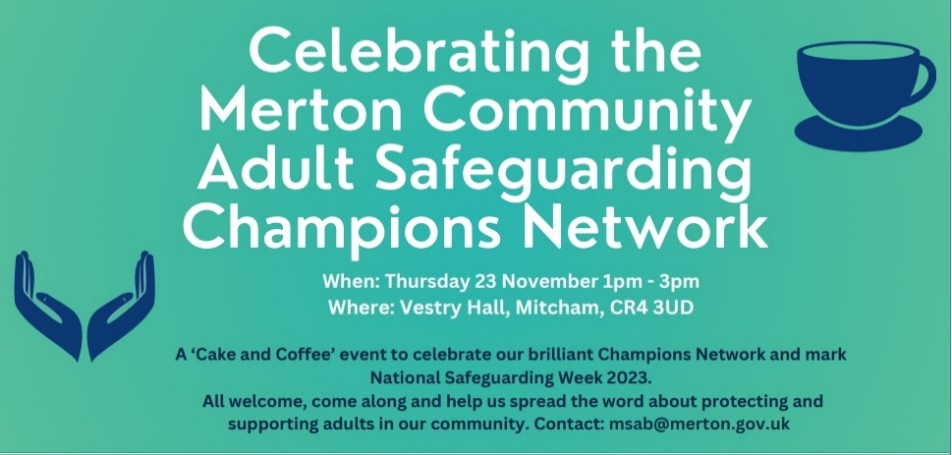 